Список вопросов тестаВопрос 1Что означает этот жест судьи?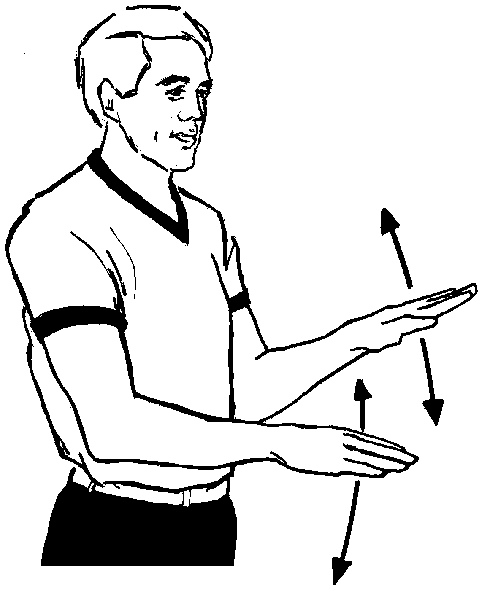 Варианты ответовПробежкаПробросДвойное ведениеВопрос 2Что означает этот жест судьи?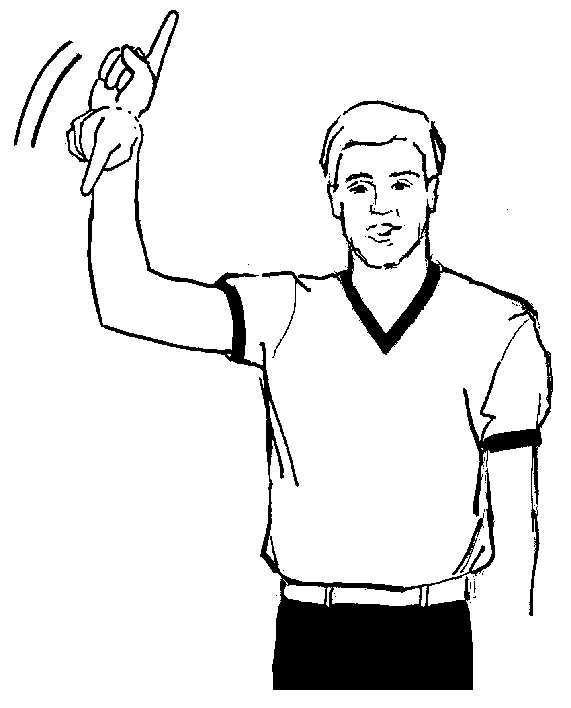 Варианты ответовЗаменаОдно очкоПробросВопрос 3Что означает этот жест судьи?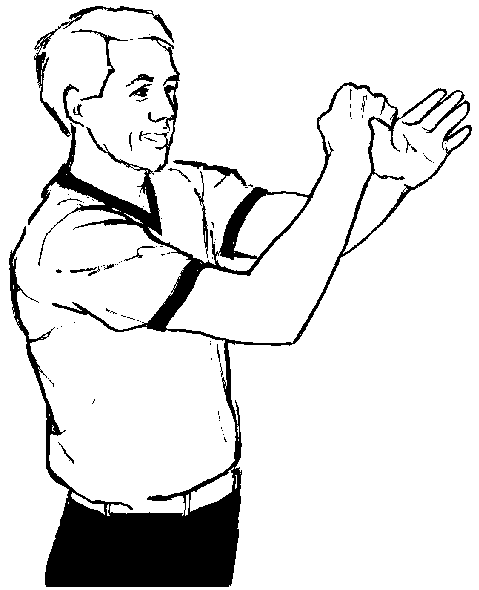 Варианты ответовУдар по запястьюВне зоныМатч оконченВопрос 4Что означает этот жест судьи?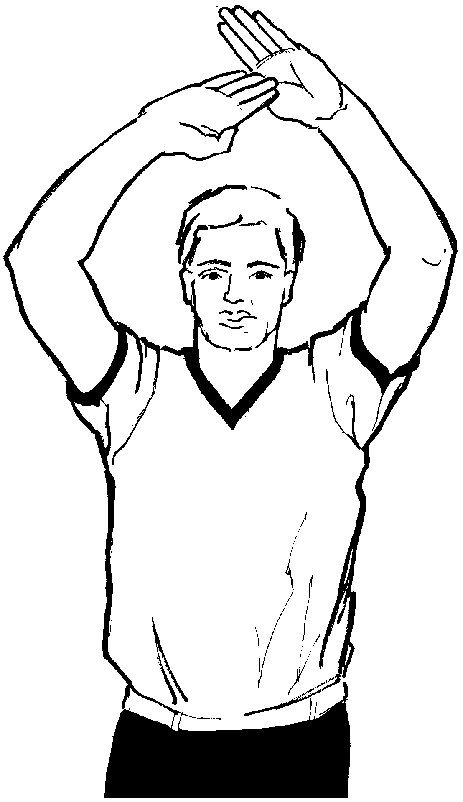 Варианты ответовТехнический фолТайм аутЗаменаВопрос 5Что означает этот жест судьи?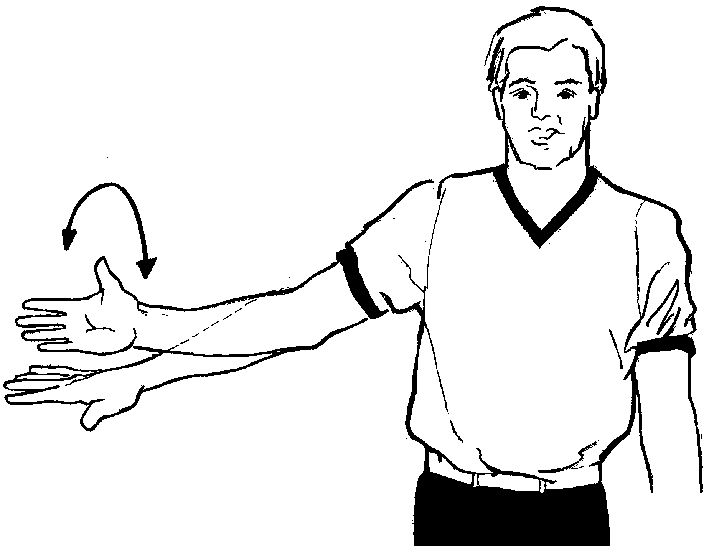 Варианты ответовПронос-неправильное ведениеМяч в аутеИгра ногойВопрос 6Что означает этот жест судьи?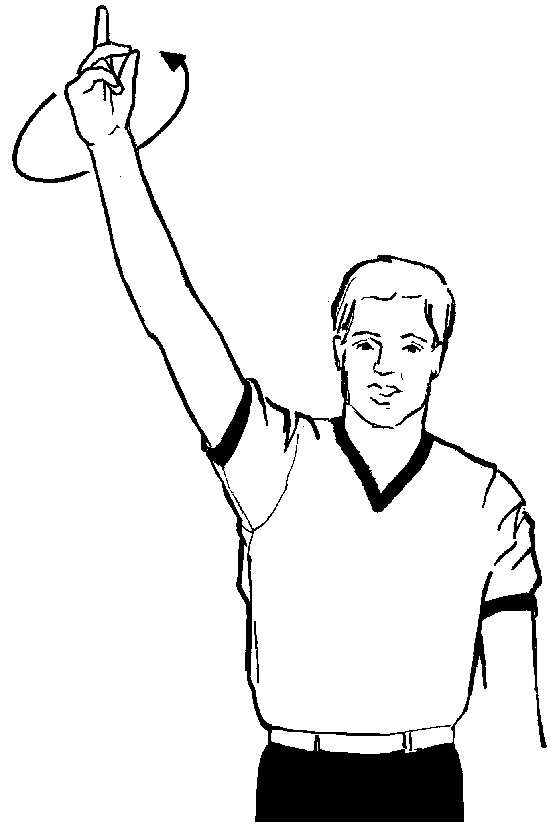 Варианты ответовУдалениеДва очкаНовый отсчет 24 или 14 секундВопрос 7Что означает этот жест судьи?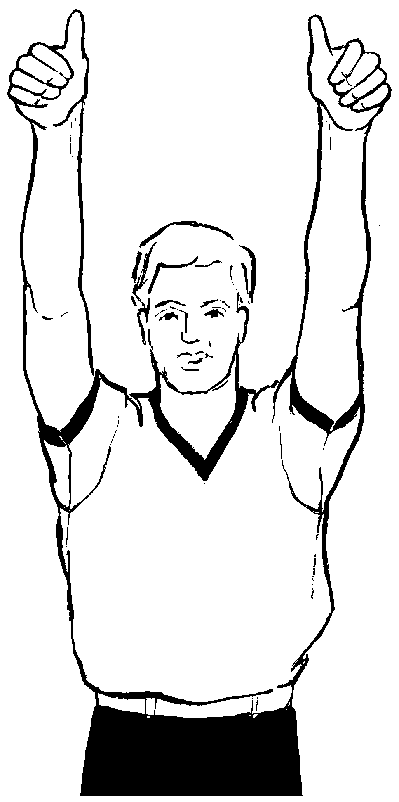 Варианты ответовСпорный мячТри очкаПробежкаВопрос 8Что означает этот жест судьи?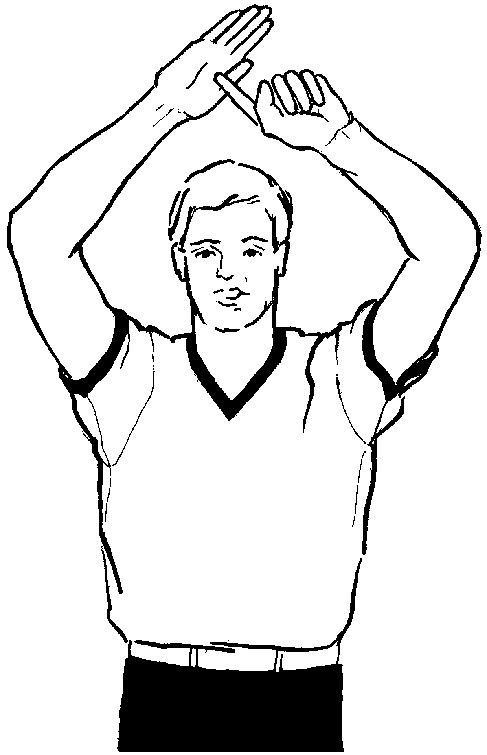 Варианты ответовКоманда прекращает игруТайм аутПять секундВопрос 9Что означает этот жест судьи?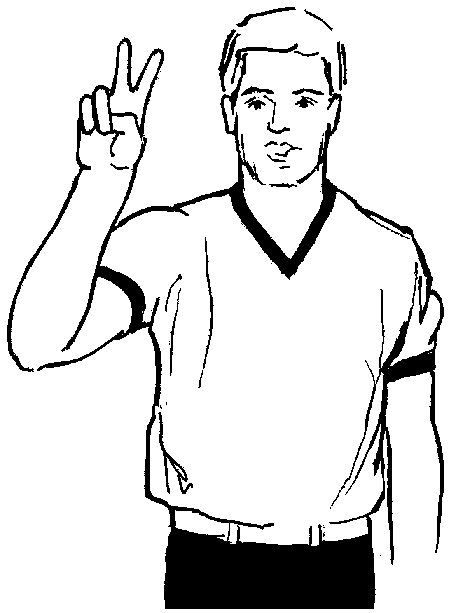 Варианты ответовДва штрафных броскаВторой таймВторое предупреждениеВопрос 10Что означает этот жест судьи?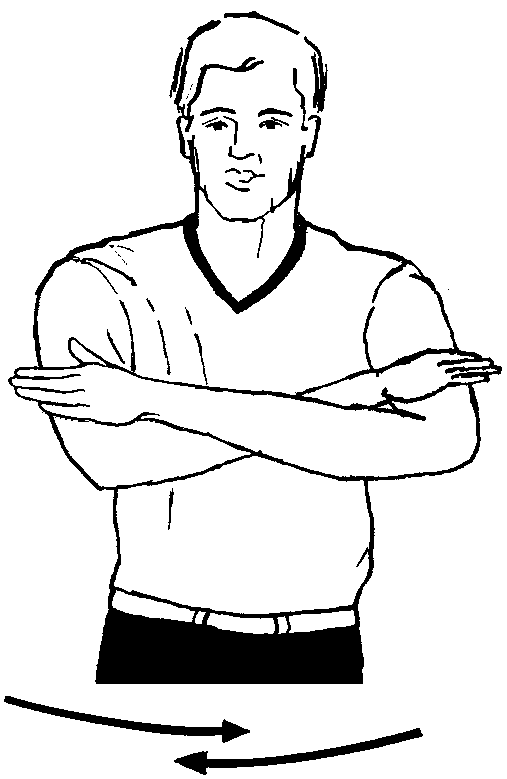 Варианты ответовПопадание не засчитаноКонец игрыСмена площадки